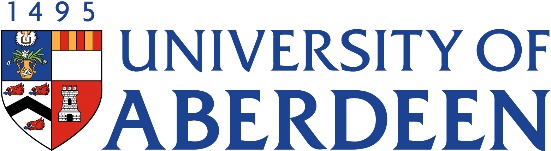 Traineeship Funding Application
Part 7: Statement of MotivationPlease complete the table below in full before saving this document and uploading it to your application online.What type of traineeship do you intend to undertake?Traineeship detailsDetail any other relevant information about the traineeship you have securedOR if you are making a speculative funding application, please indicate the industry or organisations to which you have applied/intend to apply and any other relevant informationBriefly describe the skills and personal attributes you hope to gain by undertaking the traineeship.If you have any other comments you would like us to consider in relation to your traineeship funding application, please give details belowIf you have any other comments you would like us to consider in relation to your traineeship funding application, please give details below